Temat: Lekcja podsumowująca Gospodarka i społeczeństwo II Rzeczypospolitej.Przepisz daty i wydarzenia do zeszytu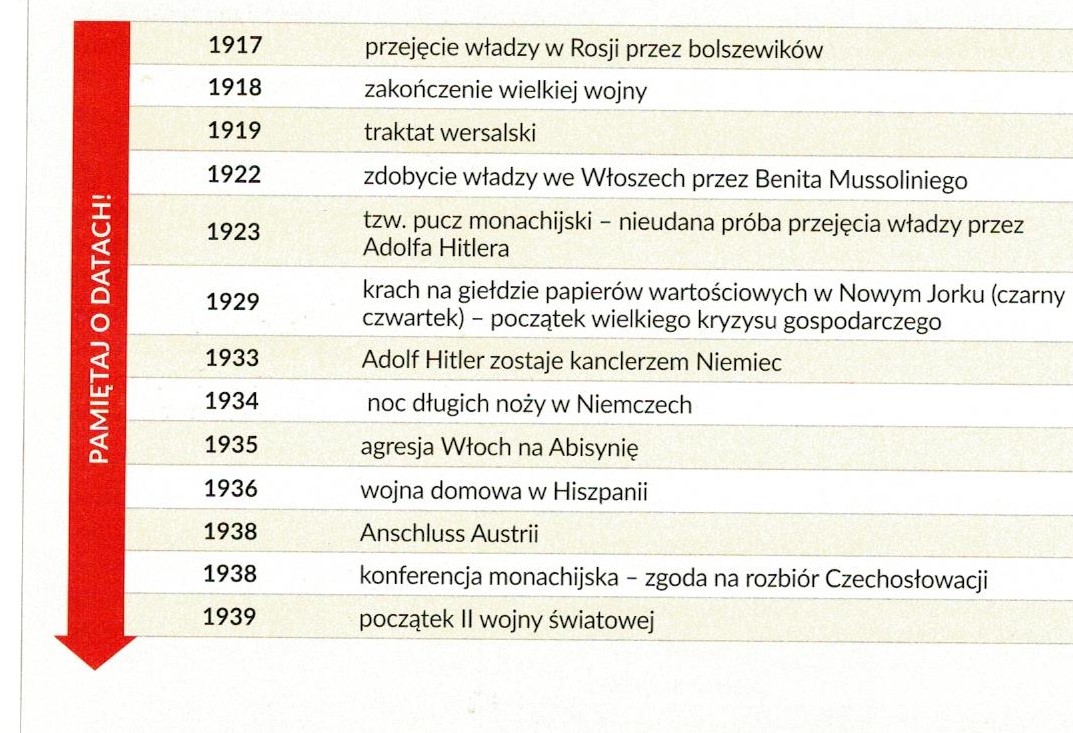 Kontakt: apopadenczuk@interia.pl , 666 892 643